Přílohakrycí list nabídky Zadavatel: 	Název: 	Helmut Dohnálek		Sídlo: 	Rychnov nad Kněžnou, Sokolovská 1112,                                                                                                        516 01		IČ: 	72790229					DIČ: 	CZ72790229Kontaktní osoba zadavatele	Jméno a příjmení:	Helmut DohnálekTel. kontakt: 	+420 604 600 002E-mail: 	via.aurea@centrum.czDODAVATEL: 	Název:	     		Sídlo: 	     		IČ: 	     		DIČ: 	     Osoba zastupující dodavatele	Jméno a příjmení:	     	Tel. kontakt:		     			E-mail: 			     Měna: CZK/EURNejvyšší přípustná nabídková cena:V       dne      ………………………………………………………………Jméno, příjmení, razítko a podpisosoby oprávněné jednat či zastupovatdodavatelePřílohaČestné prohlášení PRO PROKÁZÁNÍ ZÁKLADNÍ ZPŮSOBILOSTINázev dodavatele:		     Sídlem: 		     IČ: 		     DIČ:                                                      	     Osoby oprávněné jednat jménemdodavatele – jméno, příjmení, funkce	     (dále jen „dodavatel“) Dodavatel výše uvedený čestně prohlašuje, že v době 3 měsíců přede dnem podání nabídky splňuje základní způsobilost v rozsahu § 74 odst. 1 zákona č. 134/2016 Sb., o zadávání veřejných zakázek, ve znění pozdějších předpisů.V       dne      ……………………………………………………………Jméno, příjmení, razítko a podpis osoby oprávněné jednat či zastupovat dodavatelePřílohaČestné prohlášení PRO PROKÁZÁNÍ PROFESNÍ ZPŮSOBILOSTINázev dodavatele:	     Sídlem: 	     IČ: 	     DIČ:	     Osoby oprávněné jednat jménemdodavatele – jméno, příjmení, funkce	     (dále jen „dodavatel“) Dodavatel výše uvedený čestně prohlašuje že*:splňuje profesní způsobilost pro plnění výše uvedené zakázkynebosplňuje profesní způsobilost pro plnění výše uvedené zakázky prostřednictvím poddodavatele (název       a IČ      ). V tomto případě poddodavatel dále doloží:a) ČP základníb) Smlouvu o spolupráci k poskytnutí plnění určeného k plnění veřejné zakázky dodavatelem či k poskytnutí věcí či práv, s nimiž bude dodavatel oprávněn disponovat v rámci plnění veřejné zakázky, vymezeném rozsahu, v jakém jiná osoba prokazuje splnění kvalifikace.*nehodící se škrtněte/umažteV       dne      ……………………………………………………………Jméno, příjmení, razítko a podpis osoby oprávněné jednat či zastupovat dodavatelePříloha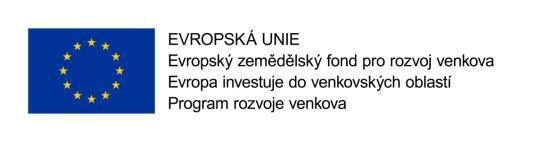 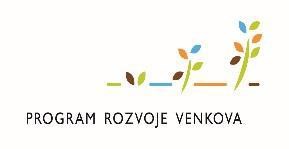 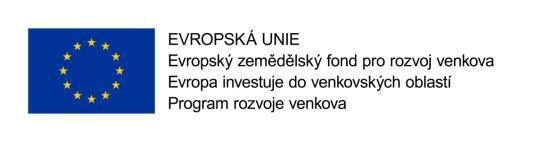 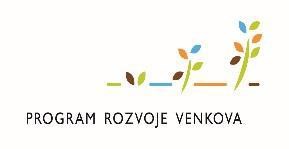 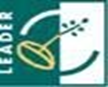 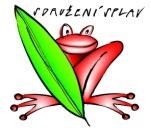 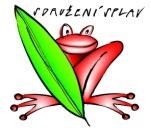 KUPNÍ SMLOUVA – návrhuzavřené podle §  násl. zákona č. 89/2012 občanského zákoníkuo prodeji movitých věcíSMLUVNÍ STRANY1.jako strana prodávajícía2.jako strana kupujícíPREAMBULEtímto uzavírají tuto kupní smlouvu v souladu s ustanovením §  násl. zákona č. 89/2012 Sb., občanský zákoník, v platném a účinném znění (dále jen „občanský zákoník“), jako výsledek otevřeného výběrového řízení na realizaci zakázky malého rozsahu nazvané „Ekopal II. - Nákup 30 ks.betonových panelů o rozměrech 3x1x0,15m,“ (dále jen „zakázka“), v souladu s Příručkou pro zadávání veřejných zakázek Programu rozvoje venkova 2014 – 2020, realizovaná v rámci projektu Ekopal II., reg. č. na MAS 2020-010-004-012-057, která byla podána do 4. výzvy Programového rámce Rozvoj zemědělství a dalších podnikatelských aktivit (PRV), Strategie komunitně vedeného místního rozvoje pro území MAS Sdružení SPLAV 2014-22, operace 19.2.1 Podpora provádění operací v rámci strategie komunitně vedeného místního rozvoje.PŘEDMĚT KOUPĚPředmětem této smlouvy je závazek prodávajícího dodat nové nepoužité pracovní stroje v rámci předložené nabídky dle technické specifikace uvedené v příloze č. I této smlouvy. Jedná se o:Nákup 30 ks.betonových panelů o rozměrech 3x1x0,15mSoučástí plnění je doprava předmětu smlouvy jako celku do místa plnění, uvedení do provozu, zaškolení obsluhy, návod na obsluhu a údržbu v českém jazyce v listinné nebo elektronické podobě, technické dokumentace, originální servisní dokumentace a schválení ZTP schváleného typu vydané Ministerstvem dopravy a spojů ČR v prosté kopii nebo ES prohlášení shody (doklad o posouzení shody).   Závazek kupujícího předmět smlouvy odebrat a zaplatit dohodnutou cenu dle článku 4 této smlouvy.Prodávající tímto prohlašuje, že disponuje potřebnými oprávněnými, odbornými znalostmi a praktickými zkušenostmi k řádnému splnění účelu této smlouvy.Prodávající a kupující souhlasně prohlašují, že dodávaný předmět smlouvy na základě specifikace touto smlouvou a jejími přílohami vymezili dostatečně určitě a srozumitelně, zejména co do množství, druhu, kvality; totéž platí o požadovaném příslušenství a doplňkových službách.KUPNÍ CENAKupující uhradí kupní cenu stanovenou v nabídce ve výběrovém řízení zakázky, v následující výši:K ceně bude připočítáno DPH ve výši dle platných právních předpisů ke dni uskutečnění zdanitelného plnění.Platby budou provedeny bezhotovostně bankovním převodem na účet prodávajícího.Prodávající se zavazuje neúčtovat žádné další výlohy nad rámec nabídky spojené s dodávkou předmětu smlouvy.PLATEBNÍ PODMÍNKYKupující je povinen uhradit kupní cenu na základě vystaveného daňového dokladu. Splatnost daňového dokladu je max. 30 dní. Daňový doklad musí být vystaven na základě předávacího protokolu potvrzeného oběma smluvními stranami. Za datum uskutečněného zdanitelného plnění pro DPH je považován den podpisu předávacího protokolu oběma smluvnímu stranami.Daňový doklad musí obsahovat náležitosti daňového dokladu dle zákona č. 235/2004 Sb., o dani z přidané hodnoty ve znění pozdějších změn a doplňků. Daňový doklad, který neobsahuje uvedené náležitosti nebo jsou-li uvedeny nesprávně či neúplně, je kupující oprávněn vrátit prodávajícímu. Při nezaplacení takto vystavené faktury není kupující v prodlení se zaplacením kupní ceny.PROHLÁŠENÍ PRODÁVAJÍCÍ A KUPUJÍCÍ STRANYProdávající prohlašuje, že na předmětu koupě neváznou žádné dluhy, zástavní práva, věcná břemena ani další práva třetích osob, že jí není známa existence předběžných opatření omezujících dispoziční práva s těmito movitými věcmi, že předmět koupě není předmětem výkonu rozhodnutí a má jakost a provedení v souladu s nabídkou ve výběrovém řízení zakázky. Prodávající výslovně prohlašuje, že předmět koupě dle čl. III je bez vad.DOBA PLNĚNÍProdávající dodá předmět smlouvy v místě plnění uvedeného v čl. 8, nejpozději do  60 dnů ode dne podpisu Dohody o poskytnutí dotace z Programu rozvoje venkova ČR mezi SZIF ČR a kupujícím, přičemž tento termín oznámí prokazatelným způsobem kupující prodávajícímu do dvou pracovních dnů ode dne jejího podpisu. MÍSTO PLNĚNÍMístem plnění je: Orlické Záhoří čp. 49, PSČ 517 64, kde proběhne odevzdání a převzetí předmětu koupě včetně školení obsluhy, předvedení předmětu koupě a odevzdání veškerých dokladů potřebných k jeho užívání.NABYTÍ VLASTNICKÉHO PRÁVAProdávající je vlastník předmětu smlouvy a nese nebezpečí škody (způsobenou vadou zboží) na něm do nabytí vlastnického práva k předmětu smlouvy kupujícím.Kupující nabývá vlastnického práva k předmětu koupě okamžikem odevzdání zboží prodávajícím a jeho převzetím kupujícím.NEBEZPEČÍ ŠKODY A NAHRADA ŠKODNebezpečí škody na předmětu smlouvy přechází na kupujícího dnem protokolárního předání a převzetí.Kupující po celou dobu, tj. do nabytí vlastnického práva k předmětu smlouvy, vynaloží veškerou péči, kterou lze rozumně považovat, aby ke škodě na předmětu smlouvy nedošlo. Toto nebezpečí škody nezahrnuje škodu způsobenou vadou zboží. Kupující je oprávněn požadovat na prodávajícím náhradu škody, kterou způsobil porušením povinností vyplývajících ze smlouvy (např. dodáním předmětu smlouvy s vadou, která znemožňuje jeho řádné užívání). V tomto případě se hradí skutečná škoda a to, co poškozenému (kupujícímu) ušlo (ušlý zisk). SMLUVNÍ POKUTYProdávající zaplatí kupujícímu smluvní pokutu ve výši 300 Kč za každý i započatý den prodlení prodávajícího s dodáním předmětu koupě. Tím není dotčen ani omezen nárok na náhradu škody. Při prodlení více jak 30 kalendářních dnů může kupující odstoupit od smlouvy bez sankcí.Výše smluvních pokut je omezena do výše 30% hodnoty dodávky plynoucí z této smlouvy. Zaplacením smluvní pokuty není dotčeno právo kupujícího na náhradu škody vzniklé porušením smluvní povinnosti, které se smluvní pokuta týká.Při prodlení s úhradou faktury má dodavatel právo uplatnit smluvní úrok z prodlení ve výši, která je stanovena ve výši repo sazby stanovené ČNB pro poslední den kalendářního pololetí, které přechází vzniku prodlení, zvýšené o sedm procentních bodů a bude zůstávat po celou dobu prodlení stejná (ZÚZP = repo sazba % + zákonem stanovená výše %) z dlužné částky za každý den prodlení.Smluvní pokuty jsou splatné do 30 dnů po doručení oznámení o uložení smluvní pokuty druhé smluvní straně. Oznámení o uložení smluvní pokuty musí vždy obsahovat popis a časové určení události, která v souladu s uzavřenou smlouvou zakládá právo smluvní strany účtovat smluvní pokutu. Oznámení musí dále obsahovat informaci o způsobu úhrady smluvní pokuty, a to včetně možnosti zápočtu při kterékoliv splatné pohledávce prodávajícího vůči kupujícímu.ZÁRUKA ZA JAKOSTProdávající se zavazuje v souladu s ust. § 2113 občanského zákoníku poskytnout kupujícímu záruku za jakost předmětu koupě po dobu nejméně:       měsíců (min. však 12 měsíců). Záruka za jakost počne běžet odevzdáním předmětu koupě. Místem plnění záručních oprav je místo určené dle čl. VIII smlouvy pokud není dohodnuto jinak.Záruční opravy provádí (Název a IČ):	     Servisní středisko: 			     Jméno oprávněné osoby:		     Kontaktní tel.:				     Kontaktní e-mail:			     Do záruční doby se nezapočítává doba ode dne uplatnění oprávněného nároku na odstranění vady až do doby, kdy je předmět smlouvy kupujícím po odstranění vady převzat.Práce, náhradní díly a ostatní náklady (např. náklady na přepravu, ….) na odstranění záručních vad jsou poskytovány bezplatně. To se nevztahuje na vady vzniklé chybnou obsluhou předmětu smlouvy (ledaže by byla prodávajícím obsluha nedostatečně proškolena), případně cizím zaviněním např. havárie, ….).Prodávající je povinen zaručit zahájení opravy do 48 hodin od písemného nahlášení závady zaslaného e-mailem nebo faxem.Záruka není vázána na osobu kupujícího, ale na předmět smlouvy.Kupující má právo v záruční době doplňovat provozní náplně (pohonné hmoty, oleje, chladící kapaliny apod.)OSTATNÍ UJEDNÁNÍ.Tato smlouva nabývá účinnosti a platnosti dnem podpisu obou smluvních stran.Prodávající prohlašuje, že tato smlouva neobsahuje obchodní tajemství. Kupující je oprávněn uveřejnit v aplikaci „Veřejné zakázky PRV“ na portálu eAGRI i všechny ostatní informace v rozsahu dle ustanovení § 219 zákona o veřejných zakázkách.Pokud se některé ustanovení této smlouvy ukázalo být z důvodu rozporu s kogentním právním předpisem neplatným či neúčinným, zavazují se smluvní strany, že se dohodnou na náhradním smluvním ustanovení, které se svým obsahem bude co nejvíce blížit obsahu nahrazovaného smluvního ustanovení.Kupující si vyhrazuje právo odstoupit od kupní smlouvy v případě, že nezíská dotaci ze SZIF na předmět plnění zakázky dle této smlouvy.  Kupující se zavazuje neprodleně písemně oznámit prodávajícímu jakoukoliv změnu, která se jej týká a je podstatná pro dodržení podmínek této smlouvy, včetně změn týkajících se právního nástupce, který přejímá závazky plynoucí z této smlouvy za kupujícího.Smluvní strany se dohodly, že v případě odstoupení od smlouvy, prodávající nemůže uplatnit žádný nárok na náhradu škody nebo ušlého zisku ani nelze uplatnit smluvní sankce nebo pokuty vůči kupujícímu.Tuto smlouvu lze změnit nebo zrušit pouze písemnými dodatky a písemnou dohodou smluvních stran. Za písemnou formu nebude pro tento účel považována výměna e-mailových, či jiných elektronických zpráv. Smluvní strany mohou namítnout neplatnost smlouvy a/nebo jejího dodatku z důvodu nedodržení formy kdykoliv, a to, i když již bylo započato s plněním.Prodávající prohlašuje, že vůči jeho majetku neprobíhá insolvenční řízení, ve kterém bylo vydáno rozhodnutí o úpadku, nebo insolventní návrh nebyl zamítnut proto, že majetek prodávajícího nepostačuje k úhradě nákladů insolventního řízení, příp. na jeho majetek nebyl prohlášen konkurz, proti němu nebylo zahájeno konkurzní ani vyrovnávací řízení a nebyl zamítnut konkurz pro nedostatek majetku, není v likvidaci a nemá v evidenci daní vedeny daňové nedoplatky. Dále prodávající prohlašuje, že nemá ve statutárním orgánu osoby, které byly v době posledních tří let pravomocně odsouzeny pro trestný či hospodářský, proti majetku, ani pro trestný čin, jehož skutková podstata souvisí s předmětem podnikání prodávajícího.Prodávající uděluje bezvýhradní souhlas se zveřejněním plného znění smlouvy tak, aby tato smlouva mohla být předmětem poskytnuté informace ve smyslu zákona č. 106/1999 Sb., o svobodném přístupu k informacím, ve znění pozdějších předpisů. Prodávající se zavazuje spolupůsobit jako osoba povinná v souladu se zákonem č. 320/2001 Sb., o finanční kontrole ve veřejné správě a o změně některých zákonů (zákon o finanční kontrole), ve znění pozdějších předpisů. Prodávající se zavazuje uchovat veškeré doklady související s plněním dle této smlouvy po dobu nejméně 10-ti (deseti) let po skončení ukončení této smlouvy.Jednotlivá ustanovení smlouvy jsou oddělitelná v tom smyslu, že neplatnost či nicotnost některého z nich nepůsobí neplatnost či nicotnost smlouvy jako celku. Pokud by některé ujednání této smlouvy způsobilo její neplatnost jako celku a má-li právní jednání náležitosti jiného právního jednání, které je platné, platí toto jiné právní jednání, pokud je z okolností zřejmé, že vyjadřuje vůli smluvních stran.Ukáže-li se kterékoliv ujednání v této smlouvě v rozporu se ZZVZ nebo s pravidly určenými pro Program rozvoje venkova pro období 2014-2020 nebo se jím stane, nemá tato skutečnost vliv na ostatní ujednání v této smlouvě, nevyplývá-li jinak z donucujících ustanovení právních předpisů, a smluvní strany se zavazují nahradit takové ujednání ujednáním platným a v souladu se shora uvedenými předpisy, které bude nejbližší účelu rozporného ujednání, a to nejpozději do třiceti (30) dnů ode dne, kdy k tomu jedna strana vyzve druhou.Ujednání smluvních pokut v této smlouvě nevylučuje nárok oprávněné strany na náhradu škody; ust. § 2050 občanského zákoníku se nepoužije.Smluvní strany se budou snažit případné právní spory, které by mohly vyplynout z této smlouvy, urovnat smírně a v souladu s dobrými mravy. Veškeré ze smlouvy nebo v souvislosti s ní vzniklé spory, včetně sporu o její platnosti, případně následků její neplatnosti či nicotnosti budou řešeny soudem České republiky, místně příslušným dle sídla kupujícího.Tato smlouva nabývá platnosti a účinnosti dnem jejího podpisu oběma smluvními stranami. Smluvní strany svým podpisem potvrzují a zároveň prohlašují, že si smlouvu přečetly.Smluvní strany prohlašují, že je jim znám celý obsah smlouvy a že tato kupní smlouva byla sepsána na základě pravdivých údajů a svobodné vůle a že nebyla uzavřena v tísni ani jinak nápadně nevýhodných podmínek. Na důkaz tohoto připojují své podpisy.Tato smlouva se řídí zákonem č. 89/2012 Sb., občanským zákoníkem a dalšími právními předpisy České republiky.Práva vzniklá z této smlouvy nesmí být postoupena bez předchozího písemného souhlasu druhé strany. Za písemnou formu nebude pro tento účel považována výměna e-mailových, či jiných elektronických zpráv. Dodavatel je povinen poskytovat požadované informace, dokladovat svoji činnost, poskytovat veškerou dokumentaci vztahující se k projektu a umožnit vstup a kontrolu pověřeným osobám (zejména pracovníkům SZIF, Ministerstva zemědělství ČR, Centrální harmonizační jednotky pro finanční kontrolu veřejné správě, Nejvyššího kontrolního úřadu, Certifikačního orgánu, kontrolního orgánu Ministerstva financí ČR, Evropské komise, Evropského účetního dvora, Finančního úřadu a dalších orgánů státní správy) do svých objektů a na pozemky k ověřování plnění podmínek Pravidel a Podmínek. Toto ustanovení umožňuje výše uvedeným pověřeným pracovníkům uplatňovat vůči dodavateli stejné kontrolní mechanismy jako vůči samotnému příjemci.Dodavatel čestně prohlašuje, že nabídka jím podaná, je jím samotným vyhotovená a současně se nepodílel se na tvorbě nabídek ostatních dodavatelů, kteří se zúčastnili tohoto výběrového řízení. V případě, že tato skutečnost nebude splněna a nastane situace, že zhotovitel (respektive zadavatel) nebo třetí osoba, která pomáhá s administrací VŘ dostane jakoukoliv sankci od poskytovatele dotace nebo od jakéhokoliv jiného kontrolního orgánu státní správy, budou veškeré pokuty a sankce hrazeny vítězným dodavatelem.Nedílnou součástí této smlouvy je PŘÍLOHA Č. 1 - TECHNICKÁ SPECIFIKACE.Tato smlouva je vyhotovena ve 4 vyhotoveních, z nichž každá smluvní strana obdrží 2 vyhotovení.V       dne      					V Rychnově nad Kněžnou dne:  Strana prodávající:					Strana kupující:-----------------------------------------------------------   		-------------------------------------------------PŘÍLOHA Č. 1 - TECHNICKÁ SPECIFIKACE	PřílohaPOTVRZENÍ O OSOBNÍM PŘEVZETÍ NABÍDKYpro výběrové řízení NÁZEV ZAKÁZKY:Ekopal II. -Nákup 30 ks.betonových panelů o rozměrech 3x1x0,15m.ZADAVATELHelmut DohnálekRychnov nad Kněžnou, Sokolovská 1112, 516 01   IČ: 2790229                                            DODAVATELSpolečnost:	     sídlo:		     IČ:		     Místo: Datum a čas: ZA ZADAVATELE převzal:Jméno a příjmení 			Podpis						razítkoZA DODAVATELE předal: Jméno a příjmení 			Podpis						razítkoDODAVATEL:IČ:      VÝBĚROVÉ ŘÍZENÍ – NEOTVÍRATADRESA PRO PODÁNÍ NABÍDKY:Helmut DohnálekRychnov nad Kněžnou, Sokolovská 1112, 516 01   název zakázky:Ekopal II. - Nákup 30 ks.betonových panelů o rozměrech 3x1x0,15mNabídková cena CELKEM bez DPHDPH 21 %Nabídková cena CELKEM s DPHnázev zakázky:Ekopal II. - Nákup 30 ks.betonových panelů o rozměrech 3x1x0,15mnázev zakázky:Ekopal II. - Nákup 30 ks.betonových panelů o rozměrech 3x1x0,15mnázev zakázky:Ekopal II. - Nákup 30 ks.betonových panelů o rozměrech 3x1x0,15mSpolečnost:sídlo:IČ:DIČ:zastoupená: Mobil:E-mail:Společnost:Helmut Dohnálek			sídlo:Rychnov nad Kněžnou, Sokolovská 1112,    516 01IČ:72790229DIČ:CZ72790229zastoupená: Helmutem DohnálkemMobil:+420 604 600 002E-mail:via.aurea@centrum.czCena v CZKCena v CZKCena v CZKCena v CZKPředmětCena bez DPHČástka DPHCena s DPH1. 30 ks.betonových panelů o rozměrech 3x1x0,15mCelkemEkopal II. - Nákup 30 ks.betonových panelů o rozměrech 3x1x0,15mEkopal II. - Nákup 30 ks.betonových panelů o rozměrech 3x1x0,15mEkopal II. - Nákup 30 ks.betonových panelů o rozměrech 3x1x0,15mVýrobce, typ, označení:      Výrobce, typ, označení:      Výrobce, typ, označení:      Technické parametry Požadavek zadavateleNabízené parametry1. Nákup 30 ks.betonových panelů o rozměrech 3x1x0,15mNabídka splňuje parametryANO / NENÁZEV ZAKÁZKY:Ekopal II. - Nákup štípacího poloautomatu.  